I, the principal investigator, attest to the correctness of the above information and pledge to provide the Local Ethics Committee with any changes once it occur and before I apply it.Name:      Signature:                                                                  Date:         /     /     National Committee of Bioethics must be notified with any approval from local ethics committee via these contact channels : Fax : 0114813860 Email  : bioethics@kacst.edu.sa National Committee of Bioethics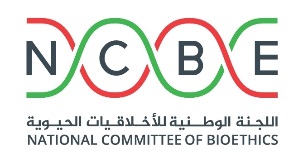 Biological Samples Exportation Form (Human) 3.0Request for sending biological samples outside Kingdom of Saudi Arabia  Request for sending biological samples outside Kingdom of Saudi Arabia  Request for sending biological samples outside Kingdom of Saudi Arabia  Request for sending biological samples outside Kingdom of Saudi Arabia  Name of Estaiblshment : Location of Establishment : Regesitration Number:Name of IRB : Title of Research :Title of Research :Title of Research :Specaility : Specaility : Specaility : Name of PI :Name of PI :Name of PI :Name of the Department  :Name of the Department  :Name of the Department  :Name of Establishment that samples will send to :Name of Establishment that samples will send to :Name of Establishment that samples will send to :Name of Establishment that samples will send to :Name of Establishment that samples will send to :Name of Establishment that samples will send to :Country :Country :Country :Country :Adress :Adress : Research              ( Clinical trail                   Other )  Research              ( Clinical trail                   Other )  Research              ( Clinical trail                   Other )  Research              ( Clinical trail                   Other )  Research              ( Clinical trail                   Other )  Research              ( Clinical trail                   Other )  Research              ( Clinical trail                   Other )  Research              ( Clinical trail                   Other )  Research              ( Clinical trail                   Other )  Research              ( Clinical trail                   Other )  Research              ( Clinical trail                   Other )  Research              ( Clinical trail                   Other )  Research              ( Clinical trail                   Other )  Research              ( Clinical trail                   Other ) Purpose of sending samples outboard : Purpose of sending samples outboard : Purpose of sending samples outboard : Purpose of sending samples outboard : Number of SFDA approval for clinical trail :Number of SFDA approval for clinical trail :Number of SFDA approval for clinical trail :Number of SFDA approval for clinical trail :Number of SFDA approval for clinical trail :Number of SFDA approval for clinical trail :Number of SFDA approval for clinical trail :Number of SFDA approval for clinical trail :Number of SFDA approval for clinical trail :Number of SFDA approval for clinical trail :Number of SFDA approval for clinical trail :Purpose of sending samples outboard : Purpose of sending samples outboard : Purpose of sending samples outboard : Purpose of sending samples outboard :  Other   Specifiy (     ) Other   Specifiy (     ) Other   Specifiy (     ) Other   Specifiy (     ) Other   Specifiy (     ) Other   Specifiy (     )Urine Urine Urine Saliva Saliva  Tissue  Tissue  Blood     Blood    Type of Specmien :Type of Specmien :Type of Specmien :Number of Samples :Number of Samples :Number of Samples :Amount of Samples (L/Kg) :Amount of Samples (L/Kg) :Amount of Samples (L/Kg) :Port of Export :Port of Export :Port of Export :The carrier company :The carrier company :The carrier company :Note NoYesYesYesHave you read and understood the regulations of biological samples exportation, in the law and regulation of ethics of research on living creature , Article (6/4).Have you read and understood the regulations of biological samples exportation, in the law and regulation of ethics of research on living creature , Article (6/4).Have you read and understood the regulations of biological samples exportation, in the law and regulation of ethics of research on living creature , Article (6/4).Have you read and understood the regulations of biological samples exportation, in the law and regulation of ethics of research on living creature , Article (6/4).Have you read and understood the regulations of biological samples exportation, in the law and regulation of ethics of research on living creature , Article (6/4).Have you read and understood the regulations of biological samples exportation, in the law and regulation of ethics of research on living creature , Article (6/4).Have you read and understood the regulations of biological samples exportation, in the law and regulation of ethics of research on living creature , Article (6/4).Have you read and understood the regulations of biological samples exportation, in the law and regulation of ethics of research on living creature , Article (6/4).Have you read and understood the regulations of biological samples exportation, in the law and regulation of ethics of research on living creature , Article (6/4).Have you read and understood the regulations of biological samples exportation, in the law and regulation of ethics of research on living creature , Article (6/4).Have you read and understood the regulations of biological samples exportation, in the law and regulation of ethics of research on living creature , Article (6/4).Have you read and understood the regulations of biological samples exportation, in the law and regulation of ethics of research on living creature , Article (6/4).Can the test/s done inside the Kingdom of Saudi Arabia ? If yes, explain the reason of sending samples outboard:      Can the test/s done inside the Kingdom of Saudi Arabia ? If yes, explain the reason of sending samples outboard:      Can the test/s done inside the Kingdom of Saudi Arabia ? If yes, explain the reason of sending samples outboard:      Can the test/s done inside the Kingdom of Saudi Arabia ? If yes, explain the reason of sending samples outboard:      Can the test/s done inside the Kingdom of Saudi Arabia ? If yes, explain the reason of sending samples outboard:      Can the test/s done inside the Kingdom of Saudi Arabia ? If yes, explain the reason of sending samples outboard:      Can the test/s done inside the Kingdom of Saudi Arabia ? If yes, explain the reason of sending samples outboard:      Can the test/s done inside the Kingdom of Saudi Arabia ? If yes, explain the reason of sending samples outboard:      Can the test/s done inside the Kingdom of Saudi Arabia ? If yes, explain the reason of sending samples outboard:      Can the test/s done inside the Kingdom of Saudi Arabia ? If yes, explain the reason of sending samples outboard:      Can the test/s done inside the Kingdom of Saudi Arabia ? If yes, explain the reason of sending samples outboard:      Can the test/s done inside the Kingdom of Saudi Arabia ? If yes, explain the reason of sending samples outboard:      For local ethics committee use only For local ethics committee use only For local ethics committee use only The above information has been verified, and it compliance with the Research Ethics law and regulationsThe above information has been verified, and it compliance with the Research Ethics law and regulationsThe above information has been verified, and it compliance with the Research Ethics law and regulationsDid the IRB approve the research proposal:                  Yes                                  No Did the IRB approve the research proposal:                  Yes                                  No Did the IRB approve the research proposal:                  Yes                                  No  Date :   /  /     Minutes Number :      Minutes Number :      Note :       Note :       Note :       Date :   /  /     Signature:      Chairman:      